INFORMATIVA BANDI DI GARA AI SENSI DEGLI ARTT. 13-14 REGOLAMENTO GENERALE PER LA PROTEZIONE DEI DATI PERSONALI UE 2016/679 (“GDPR”)In osservanza di quanto previsto dal GDPR, il Comune di Bardonecchia, in qualità di Titolare del trattamento, informa i partecipanti alla gara sul trattamento dei dati personali raccolti. I dati personali saranno trattati nel rispetto dei principi e delle disposizioni in materia di protezione dei dati personali.FINALITA’ DEL TRATTAMENTO I dati personali saranno trattati esclusivamente per le finalità istituzionali connesse al presente bando di gara, per i relativi adempimenti di legge e per le finalità correlate alla scelta del contraente e all’attività contrattuale. In particolare i dati personali verranno trattati per le seguenti finalità: per verificare la sussistenza dei requisiti necessari per la partecipazione alla gara e per l’aggiudicazione;per la corretta gestione della procedura di gara e per le finalità correlate alla scelta del contraente;  per la stipula, esecuzione e gestione del contratto di appalto o di prestazione professionale, nonché per i connessi adempimenti ed obblighi di legge;per l’adempimento di tutti gli obblighi di legge derivanti dalla normativa in materia di appalti e contrattualistica pubblica.I dati giudiziari saranno trattati esclusivamente ai fini della verifica dell’assenza di cause di esclusione ex art. 80 D.Lgs. n. 50/2016, in conformità alle previsioni di cui al codice appalti (D.Lgs. n. 50/2016) e al D.P.R. n. 445/2000. Il trattamento dei dati personali si fonda sulle seguenti basi giuridiche:necessità del trattamento ai fini della stipula e dell'esecuzione del contratto, ovvero ai fini dell'esecuzione di misure precontrattuali adottate su richiesta dell’interessato (art. 6 par. 1 lett. b GDPR);necessità del trattamento per adempiere obblighi giuridici a cui è soggetto il titolare del trattamento (art. 6 par. 1 lett. c GDPR); ad esempio, adempimento di obblighi di legge, regolamento o contratto, esecuzione di provvedimenti dell’autorità giudiziaria o amministrativa;necessità del trattamento per l'esecuzione di un compito di interesse pubblico o connesso all'esercizio di pubblici poteri di cui è investito il titolare del trattamento; in particolare per la gestione della procedura ad evidenza pubblica finalizzata alla selezione del contraente (art. 6 par. 1 lett. e GDPR).NATURA DEL CONFERIMENTO DEI DATI: Il conferimento dei dati personali è obbligatorio in quanto necessario ai fini della partecipazione alla procedura ad evidenza pubblica nonché, eventualmente, ai fini della stipula, gestione ed esecuzione del contratto. Il rifiuto di fornire i dati richiesti potrebbe determinare, a seconda dei casi, l’impossibilità di ammettere il concorrente alla partecipazione alla gara o la sua esclusione da questa o la decadenza dall'aggiudicazione, nonché l’impossibilità di stipulare il contratto. MODALITA’ DI TRATTAMENTO Il trattamento dei dati potrà essere eseguito attraverso supporti elettronici e cartacei, ad opera di soggetti autorizzati ed istruiti dal Titolare (art. 29 GDPR) e/o di soggetti nominati responsabili del trattamento (art. 28 GDPR). I dati sono conservati in archivi cartacei e elettronici con piena assicurazione delle misure di sicurezza applicate secondo quanto disposto dall’articolo 32 del Regolamento UE 2016/679. 
Non è prevista l’adozione di alcun processo decisionale automatizzato, compresa la profilazione di cui all'art. 22, paragrafi 1 e 4, GDPR.TEMPO DI CONSERVAZIONE I dati personali saranno trattati e conservati per tutto il periodo di tempo strettamente necessario per il perseguimento delle finalità indicate e comunque nel rispetto dei periodi di conservazione previsti per legge. COMUNICAZIONE E DIFFUSIONEI dati raccolti non verranno comunicati e diffusi a terzi senza il consenso espresso dell’interessato, salvi casi in cui la comunicazione sia prevista per finalità istituzionali e/o per adempiere ad obblighi di legge derivanti dalla normativa nazionale e/o europea.In particolare i dati personali potrebbe essere comunicati ai seguenti destinatari o categorie di destinatari:Soggetti (persone fisiche o giuridiche) nominati Responsabili del trattamento ai sensi dell’art. 28 GDPR;autorità per la vigilanza sui contratti pubblici di lavori, servizi e forniture;autorità preposte alle attività ispettive e di verifica fiscale ed amministrativa;autorità giudiziaria o polizia giudiziaria, nei casi previsti dalla legge;ogni altro soggetto pubblico o privato nei casi specificamente previsti dal diritto U.E. o dal diritto nazionaleInoltre i dati potranno essere comunicati secondo quanto stabilito dalle disposizioni di cui alla l. 241/90 e al d.lgs. 33/2013 in materia di diritto di accesso e trasparenza amministrativaTRASFERIMENTI VERSO PAESI TERZI OD ORGANIZZAZIONI INTERNAZIONALI I dati non saranno oggetto di trasferimento verso Paesi terzi od organizzazioni internazionali, salvo che ciò sia necessario per finalità istituzionali, per adempiere ad un obbligo di legge o di regolamento ovvero per importanti motivi di interesse pubblico. In ogni caso, in assenza di un esplicito consenso dell’interessato, l’eventuale trasferimento verso Paesi terzi od organizzazioni internazionali sarà effettuato solo in presenza di decisioni di adeguatezza della Commissione Europea (art. 45 Reg. UE 2016/679) e/o di garanzie adeguate ai sensi dell’art. 46 Reg. UE 2016/679, ovvero in presenza di una delle condizioni di cui all’art. 49 Reg. UE 2016/679.  DIRITTI DELL’INTERESSATONei limiti di quanto previsto dalla normativa vigente, l’interessato potrà in qualsiasi momento esercitare i diritti di cui agli articoli 15- 21 GDPR : -  ottenere la conferma o meno dell’esistenza di dati personali che lo riguardano;  - ottenere l’ accesso ai dati personali e di ottenere le informazioni di cui all’art. 15 Regolamento UE 2016/679; - ottenere l’aggiornamento, l’integrazione, la rettifica o la cancellazione dei suoi dati nei limiti previsti dalla normativa; - ottenere la limitazione del trattamento dei suoi dati (nei casi previsti dall’art. 18 Regolamento UE 2016/679); - opporsi al trattamento per motivi connessi alla sua situazione particolare (nei limiti previsti dall’art. 21 Regolamento UE 2016/679); - diritto alla portabilità dei dati (nei casi previsti dall’art. 20 Regolamento UE 2016/679).L’interessato ha altresì diritto di proporre reclamo al Garante (art. 77 Regolamento UE 2016/679).Potrà in qualsiasi momento esercitare i diritti inviando una email, un fax o una raccomandata a.r. all’indirizzo del Titolare (segreteria@bardonecchia.it)  oppure contattando il Responsabile per la protezione dei dati personali (c.michela@avvocatipacchiana.com; cristianomichela@pec.ordineavvocatitorino.it) TITOLARE DEL TRATTAMENTO, RESPONSABILE DEL TRATTAMENTO E RESPONSABILE DELLA PROTEZIONE DEI DATI PERSONALI Titolare del Trattamento è il Comune di Bardonecchia, con sede in Bardonecchia, P.za De Gasperi 1. Responsabile della protezione dei dati personali è l’avv. Cristiano Michela (c.michela@avvocatipacchiana.com; cristianomichela@pec.ordineavvocatitorino.it ).L’elenco completo dei Responsabili del trattamento è reperibile presso la sede del Titolare.Luogo e data ______________				___________________________________________Timbro e firma del Legale Rappresentante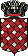 COMUNE DI BARDONECCHIACittà Metropolitana di Torino    CAP. 10052p.ZA DE GASPERI 1 - BARDONECCHIA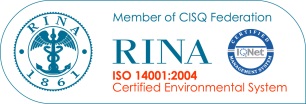 